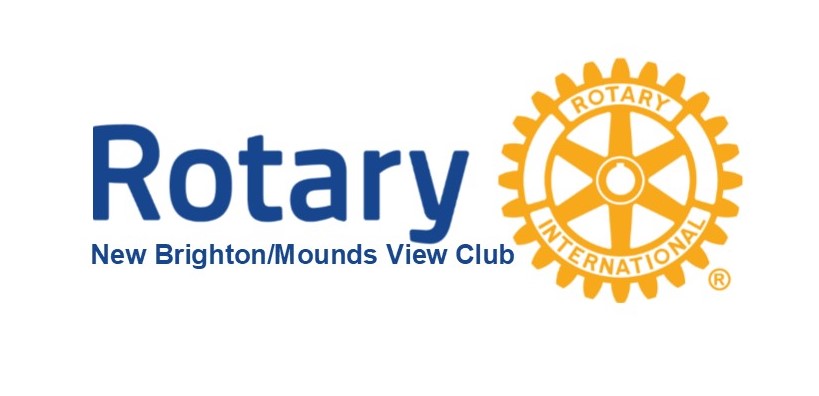 2022 Gold Plate Dinner Fundraiser“No Plate” Option$200.00 Raffle Prize*Unable to join us for our Gold Plate Dinner Fundraiser on April 22, 2022?You can still partner with us to support our community!$_______    Payable by check to NB/MV Rotary (any amount)$_______  My purchase of raffle tickets* at $50.00 each (need to receive funds by 4/20/22;Drawing will be on 4/22/22)$_______   Donation payable to Rotary Healthy Youth Foundation (a 501c3; tax deductible)Please either mail your check(s) to:NB/MV RotaryPO Box 120284New Brighton, MN  55112OR:              Donate online via https:  https://donorbox.org/support-rotary*If you would like to leave your name, please do in the commentsQuestions?:    Please call Mary at 651-442-6891THANK YOU FOR YOUR SUPPORT